Universidade Metropolitana de Santos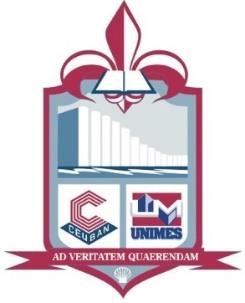 Extensão Universitária 2016.1 - Presencial	ADMINISTRAÇÃO
-Trote solidário- março 2016
-campanha de recolhimento de agasalhos 20/05-15/06/2016
-campanha de recolhimento de alimentos 15/02-26/02/2016
MEDICINA
-Doaçao de sangue 28/0-01/04/2016
Trote solidário 13/05
ambulatório rosinha viegas-contínuo
MEDICINA VETERINÁRIA
-Aula magna vet unimes 15/02
-IV encontro abrovet-08 e 09/05
-curso internacional de neoplasias toracicas 20-0/08
-psicologia na eutanasia -20/08
-visita a campo- criação animal 06/11/15
-semana acadêmica veterinaria -09-11/11/15
-simposio veterinário da baixada santista 29/04-01/05/16
EDUCAÇÃO FÍSICA
-Bonde de brincar- 24/0/16-bonde de brincar 28/05/16-8ª semana do jovem empreendedor-15/03/16-dia internacional de brincar- 21/05/16-olimpiadas especiais-21/05
ENFERMAGEM
-Mini Jornada Da Cidadania 30/01/16
-Aben 90 Anos-Construção Histórica E Política Da Enfermagem-18/05/16
-Xiv Semana Da Enfermagem Unimes-11/04/16
-Ato De Outorga De Prêmio Anna Nery 13/05/16
-Ix Encontro Estadual Da Construção Civil Em Família –Construser-03/04/16
-Workshop: O Futuro E As Profissões -04/03/16
NUTRIÇÃO
-Workshop: O Futuro E As Profissões 04/03
-Nutrição Funcional: Um Olhar Estratégico E Individualizado Ao Paciente -16/05/16
-Semana Do Jovem Empreendedor-Qualidade De Vida -15/03/16
ODONTOLOGIA
-Palestra Colgate-Programa Futuro Profissional-05/04/16-Curso Toxina Botulinica E Preenchimento Facial Na Odontologia-07/04/16-Trote Solidário- 15 A 25/02/16-Mini Jornada Da Cidadania –Saúde E Pedagogia-30/01/16-Sorria Para A Vida –Realização-Abcd,Apcd,Crosp,Fdi,Pms,Unimes E Unisanta-30/06/16-Placa Comemorativa 35 Anos De Formatura Da 1. Turma Formada 24/09/15
PEDAGOGIA
-Semana Mundial Do Brincar-22/28/05/2016-Semana Do Acolhimento 15 A 20/02/16-Acolhimento- Café Filosofico-08/08/16-Projeto Brincar-07/02/16